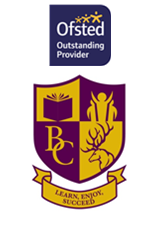 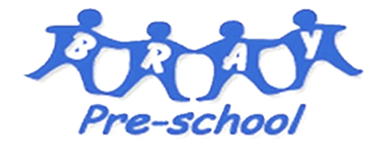 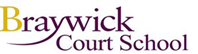 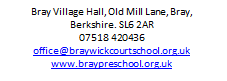 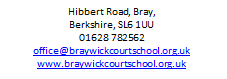 UNIFORMWe are proud to offer T-shirts, sweatshirts and legionnaires hats for sale bearing our pre-school logo.It is not compulsory for the children to wear them, but we like to encourage it as it helps the children to feel part of a group and it saves spoiling all their other clothes!If you would like to place an order, please complete the form below return to office@braywickcourtschool.org.ukBank transfer total due to;30-65-41 33257968 clearly stating your Childs name and UNIFORM.Once confirmation has been received your order will be placed.Thank youChilds NameQuantityDescriptionSizePriceSub TotalT-ShirtXSM 2/3£6.95T-ShirtSM 3/4£6.95T-ShirtLG 5/6£6.95SweatshirtSM 3/4£9.95SweatshirtLG 5/6£9.95Legionnaires HatONE SIZE£5.00TOTAL